RETURN TO WORK AND SCHOOL COVID-19 TEMPLATEFor the following QHR Accuro template:Open the Template Wizard. (Press Alt. and type wizard into search field)Create a new macro or template by clicking the green plus. 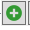 Copy the template below, starting at <CURRENTDATE> and paste into the text area of the wizard.In the Title  field, type in the name for this template.Click the Save Changes button.Test the template on a test patient to ensure spacing and tags have copied correctly before using on a patient.<CURRENTDATE>I attest that based on my knowledge of the patient and the information available to me, <PATFIRSTNAME> <PATLASTNAME> meets the Ontario Ministry of Health requirements for clearance to return to [work|school].